Objednávka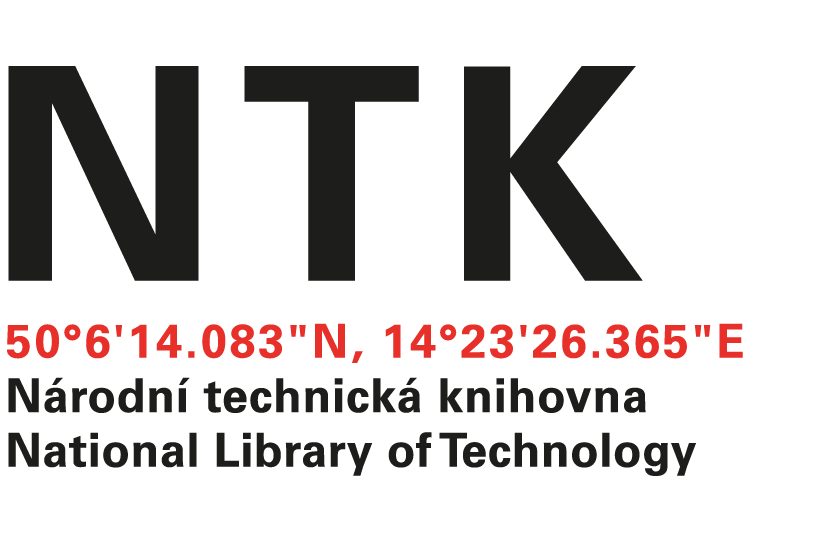 OBJEDNÁVKAObjednáváme u vás analýzu současného stavu ICT infrastruktury včetně zhodnocení technické specifikace připravované veřejné zakázky outsourcing infrastrukturních služeb ICT včetně návrhu optimálního řešení.Součástí faktury bude výkaz člověkohodin a celková částka nepřekročí 284 834,-Kč včetně DPH.S pozdravemIng. Jitka KárníkováVedoucí odboru (Administrativní a správní)Smluvní strany souhlasí, že text tohoto smluvního ujednání bude zveřejněn dodávající stranou v registru smluv v souladu se zákonem č. 340/2015 Sb., zákon o registru smluv, bude-li celková výše plnění v cenách bez DPH nad 50 tis Kč. Odběratel k tomuto účelu poskytne objednávku včetně příloh ve strojově čitelném formátu.Seloc ICT systems s.r.o.Primátorská 236/38Praha, Czech Republic 180 00IČ: 02883244 DIČ: CZ02883244č. j.: NTK/267/2021-2NTK/267/2021-2NTK/267/2021-2NTK/267/2021-2Vyřizuje:Vyřizuje:Vyřizuje:Ing. Jitka Kárníková Ing. Jitka Kárníková e-mail: jitka.karnikova@techlib.cztel. číslo:  232 002 431e-mail: jitka.karnikova@techlib.cztel. číslo:  232 002 431e-mail: jitka.karnikova@techlib.cztel. číslo:  232 002 431e-mail: jitka.karnikova@techlib.cztel. číslo:  232 002 431v Prazev Praze16. 11. 2021   16. 11. 2021   16. 11. 2021   